.No Tags[1st 8 count] Scissor Step Right, Scissor Step Left[ 2nd 8 Count, 9-16 ]  Right Full turn around (counter-clockwise),  Right Rocking Chair in place[ 3rd 8 Count, 17-24 ]  Right rock, Recover Left, ½ turn(natural) triple step, Left Rock Recover Right, Coaster step[ 4th 8 Count, 25-32 ]  Right Shuffle, Left Sailor quarter turn, Natural full turn, Triple step Forward Left, Right, Left[  Repeat Dance and have Fun! ]( 2nd time thru you will be starting on the 3 o’clock wall )I hope your enjoy this dance and song as much as I do.  Thank You for your feedback!Enjoy and please email me your comments to:  cowboystevelinedance@gmail.comWoman Amen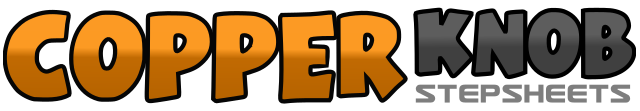 .......Count:32Wall:4Level:Low Intermediate.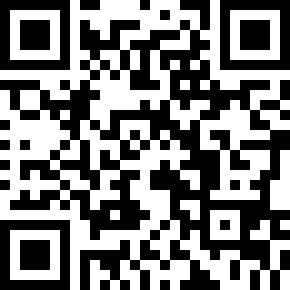 Choreographer:Steve Carlson - March 2018Steve Carlson - March 2018Steve Carlson - March 2018Steve Carlson - March 2018Steve Carlson - March 2018.Music:Woman, Amen - Dierks BentleyWoman, Amen - Dierks BentleyWoman, Amen - Dierks BentleyWoman, Amen - Dierks BentleyWoman, Amen - Dierks Bentley........1234Right foot out to right, Recover left, Cross Right over Left, Hold5678Left foot out to left, Recover Right, Cross Left over right, Hold1234Reverse Turn, Right, Left, Right, Left foot back to front starting wall5678Right rock forward, Recover Left, Right foot behind, Recover Left foot forward1, 2, 3&4Right Rock forward, Recover Left, ½ turn clockwise and triple step forward right, left right5, 6, 7&8Left Rock forward, Recover right, Left Step Back, Right together, Left Step Forward1, &, 2(Shuffle Right)  Right foot step to the right, Left foot next to right, Right foot step right,3,  4Left step behind right, Recover on Right as you ¼ turn clockwise to the wall to your left5,  6Step Left forward starting a natural full turn around(clockwise), Step right (continuing clockwise full turn)7 & 8Triple Step forward; Left step forward, Right step next to left, and Left step forward.